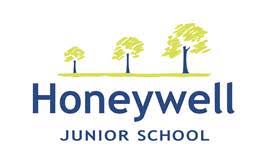 HEADTEACHER POSITION, HONEYWELL JUNIOR SCHOOL, LONDON SW11Letter from the Chair of Governors Dear Applicant,On behalf of the Governors of Honeywell Juniors and Infants, thank you for your interest in the post of Headteacher of Honeywell Junior School, to succeed our retiring Headteacher, Duncan Roberts. Our Junior School, from Years 3 to 6, is a three-form entry and was rated Outstanding by Ofsted at the last inspection in 2008.  We are very proud of our schools and hope that you apply to lead the Junior School from strength to strength.Our two schools have distinct identities but work co-operatively through our joint Governing Body, a shared vision and close collaboration between the Heads. As Governors, we want all children to achieve their full potential, and are committed to providing a rich range of educational experiences for each child in a nurturing and positive learning environment. We value the different backgrounds that children, families and staff bring, and are working towards formal recognition of this commitment as a Unicef Rights Respecting School. We have excellent and experienced teaching staff, and their energy and commitment make both schools vibrant places of learning for Honeywell children to achieve high educational results.  More information (including our newsletter and latest Ofsted report) is available on our website www.honeywellschools.orgOur departing Junior School Headteacher has led the school very successfully for 18 years; it has a strong and motivated teaching staff, committed pupils and a supportive Parents, Teachers and Friends Association which provides many additional resources. We are looking for a successor who will bring their own experience, energy and commitment to excellence to Honeywell, and will work with us to maintain the school’s existing high standards and distinctive child centred ethos. We encourage visits to the school prior to completing your application to help you decide whether this is the right school for you; please contact Mary Shorland, our School Business Manager, on 020 7223 5185 to arrange a time.Application is via completed application form which should demonstrate how you meet the criteria of the post. Please also check that we have the details of your referees, one of whom should be your current employer, and another should be someone who is able to comment on your performance at work from a position of responsibility, not as a peer. Please note that CVs will not be accepted as applications. Please return completed application forms to Mary Shorland, either by email to mary.shorland@honeywell.wandsworth.sch.uk or by post to the school address (marked confidential).  This position is subject to a Disclosure and Barring Service enhanced check for a regulated activity, satisfactory references, and proof of qualifications and the right to work in the UK.  The closing date for applications is Sunday 30th June.  Interviews will be held on Wednesday 10th July at the school. The start date for this role will be January 2020. Karen Di Lorenzo, Chair of Governors Honeywell Infant and Junior Schools 